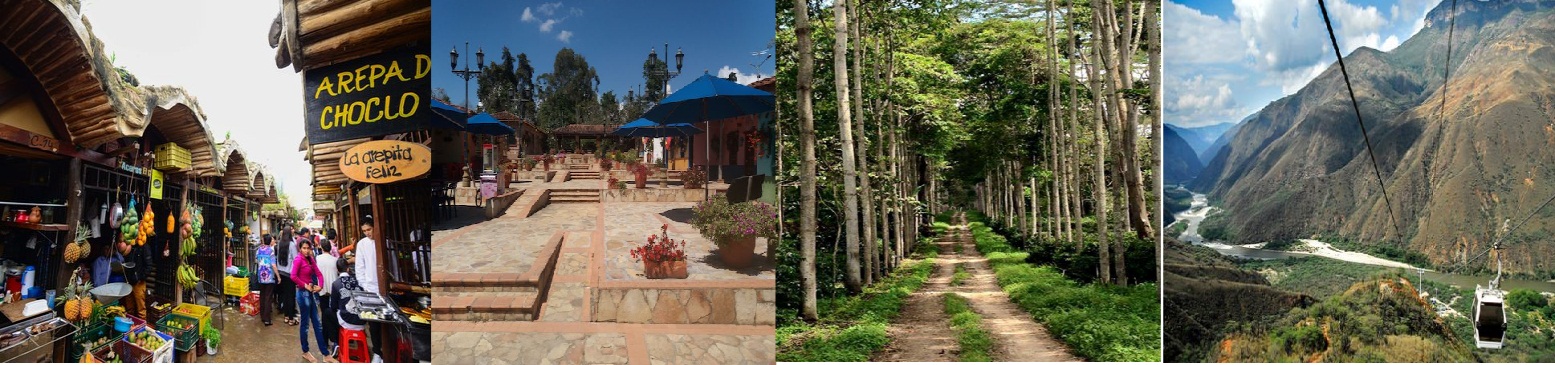 Universal de Turismo y La Ciudad Bonita le invitan a conocer Bucaramanga y Santander con el mejor plan:EL PLAN INCLUYE:	Traslado Aeropuerto a la mesa de los santos Transporte permanenteVisita al mercado campesino Visita a mi Colombia queridaAlmuerzo TípicoVisita a la hacienda el roble Cena Alojamiento hotel santa clara   Desayuno en el hotel Visita al parque del Chicamocha incluye entrada y teleférico y acuaparque Almuerzo Canotaje en cepita NO INCLUYEGastos no especificados en el programaTARIFA VALIDA PARA UN MÍNIMO DE 10 PAXRECOMENDACIONES DURANTE EL TOURPara que disfrute su experiencia al máximo en este tour, le compartimos las siguientes recomendaciones:Llevar bloqueador solarLlevar gorra o sombreroLlevar ropa fresca y zapatos cómodosLlevar traje de baño para ingresar al AcuaparqueLlevar un juego de ropa extra para después de hacer Torrentismo (Costo adicional)Licencia de conducción para ingresar a los buggies (Costo adicional)Cámara fotográficaLlevar hidrataciónPara contribuir con la conservación del medio ambiente, recomendamos depositar los desechos en una caneca de basura.TARIFAS POR PERSONATARIFAS POR PERSONAACOMODACIÓN EN HOTELVALORAcomodación Sencilla Acomodación Doble$700.000$530.000